 T= Traditional	H = Hybrid	W = WebGraduation RequirementsTo be awarded an Associate degree at Joliet Junior College, each student must meet the following requirements:1. Satisfy all admission requirements. 2. Complete the courses required to earn the chosen degree. If the student is a transfer student with coursework taken elsewhere, he/she must complete a minimum of 60 credit hours of which the last 15 credit hours applicable to the degree are earned at Joliet Junior College. If the student has not taken the last 15 hours at JJC, then a total of 30 credit hours applicable to the degree must be earned at Joliet Junior college. Proficiency test, CLEP and Advanced Placement do not meet this requirement. 3. Earn a cumulative grade point average of at least 2.0. 4. Discharge all financial obligations to the college; have no restrictions. 5. File an application for graduation (An application should be filed at the time of registration for student’s anticipated last semester). 6. Have on file in the Graduation office by the graduation filing date all transcripts from other colleges/universities that are to be evaluated for credit, to be applied toward a degree. A delay in the process may result in a later graduation date.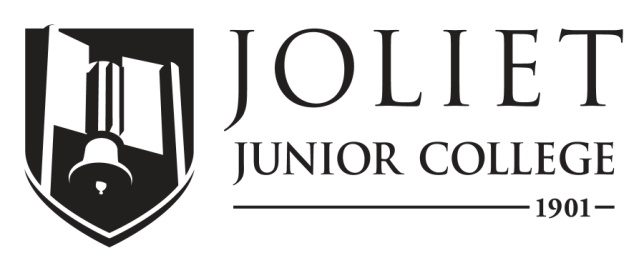 2020-2021 Completion GuideAAS in Child Development SS050ICCB Approved Total Program Hours: 63 semester hours The following schedule is based on full-time enrollment.  Students planning to transfer to a senior institution should check with that institution for specific course  requirement. Students following a 2 + 2 transfer agreement will select from specific electives.The following schedule is based on full-time enrollment.  Students planning to transfer to a senior institution should check with that institution for specific course  requirement. Students following a 2 + 2 transfer agreement will select from specific electives.Program PrerequisitesThe student should be aware that the State of Illinois requires a criminal background check, including fingerprinting, and a medical exam with a TB clearance to work in early childhood settings. First SemesterFirst SemesterFirst SemesterFirst SemesterFirst SemesterFirst SemesterFirst SemesterCourseTitleCredit HoursMode of DeliveryPrerequisitesTerms offeredNotesCDEV 101 Intro to Early Childhood Educ3TENG 101 Eligibility F, SpCDEV 201 Health, Safety and Nutrition 3T, WF, Sp, SuENG 101Rhetoric3T, H, WPlacement Scores F, Sp, SuPSYC 101 General Psychology 3T, WF, Sp, SuCore ElectiveApproved from List3variesVaries F, Sp, SuTotal Semester Hours15Second SemesterSecond SemesterSecond SemesterSecond SemesterSecond SemesterSecond SemesterSecond SemesterCourseTitleCredit HoursMode of DeliveryPrerequisitesTerms offeredNotesCDEV 208 Child Growth and Development3TPSYC 101Fa, SpECE transfer should take CDEV 208OR PSYC 209Child Psychology3TPSYC 101 Fa, SpCDEV 210Child Family and Community3TFa, SpCDEV 216Early Literacy3TFa, Sp, SuMath/ScienceApproved Gen Ed Math/Science VariesVariesPlacement Scores Fa, Sp, SuGen Ed Elective Approved from Gen Ed List3VariesVaries Fa, Sp, SuTotal Semester Hours15-18Third SemesterThird SemesterThird SemesterThird SemesterThird SemesterThird SemesterThird SemesterCourseTitleCredit HoursMode of DeliveryPrerequisitesTerms offeredNotesCDEV 215 Child Study and Observation3TPSYC 101Fa, SpCDEV 220 Instructional Methods for EC3TCDEV 101, PSYC 101Fa, SpCDEV 230 Classroom Management3WPSYC 101Fa, SpEDUC 240 Students with Disabilities 3TFa, SpCore ElectiveApproved from List3variesvariesFa, Sp, SuSocial/Behavioral Science ElectiveApproved from Gen Ed List3VariesVaries Fa, Sp, SuTotal Semester Hours18Fourth SemesterFourth SemesterFourth SemesterFourth SemesterFourth SemesterFourth SemesterFourth SemesterCourseTitleCredit HoursMode of DeliveryPrerequisitesTerms offeredNotesCDEV 250 Dev. Appr. Infant/ Tod Care3HFa. SpCDEV 255CDEV Internship 3TCDEV 101, 201, 215, 220 and 230. Minimum grade of C in all above courses Sp, SuCore ElectiveApproved from List3variesvariesFa, Sp, SuCore ElectiveApproved from List3variesvariesFa, Sp, SuGen Ed ElectiveApproved from Gen Ed List3VariesVaries Fa, Sp, SuTotal Semester Hours15For more information:Department ChairpersonProgram CoordinatorProgram AdvisorFor more information:Name: Sue KrauseName: Melissa Szymczak Name: Melissa SzymczakFor more information:E-mail: skrause@jjc.eduE-mail: mszymcza@jjc.eduE-mail: mszymcza@jjc.eduFor more information:Phone: 815-280-6634Phone: 815-280-2433Phone: 815-280-2433